代替試験受験願令和　　　　年　　　　月　　　　日高崎健康福祉大学高崎高等学校校　長　　加　藤　陽　彦　様受験区分　	推薦入試		受験番号				中学校名				受験生氏名				保護者氏名				㊞学校長名				㊞下記の事由により、推薦入試の受験ができませんでしたので代替試験受験の許可を下さるようお願い致します。記　推薦入試欠席事由以上すべて記名押印の上、1月22日（金）までに、窓口持参あるいは郵送（必着）でご提出ください。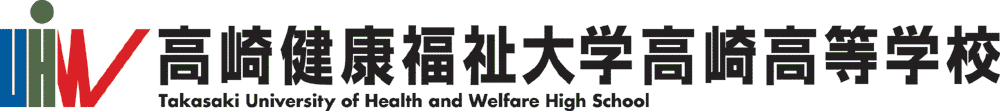 